Week 3 Day 5SpellingsPractise these words.Now write a sentence for each word. Can you spell it correctly in each sentence without looking at the table?____________________________________________________________________________________________________________________________________________________________________________________________________________________________________________________________________________________________________________________________________________________________________________________________________________________________________________________________________________________________________________________________________________________________________________________________________________________________________________________________________________________







MathsArea – is space inside a shape. You can calculate the area by multiplying the length by the width. Calculate the area for these shapes.Find the area of these compound shapes. Remember to find the missing lengths first! You need to split these into two shapes and then combine the area.EnglishYou have 60 seconds to read and complete the comprehension. Can you do it? Record your time. 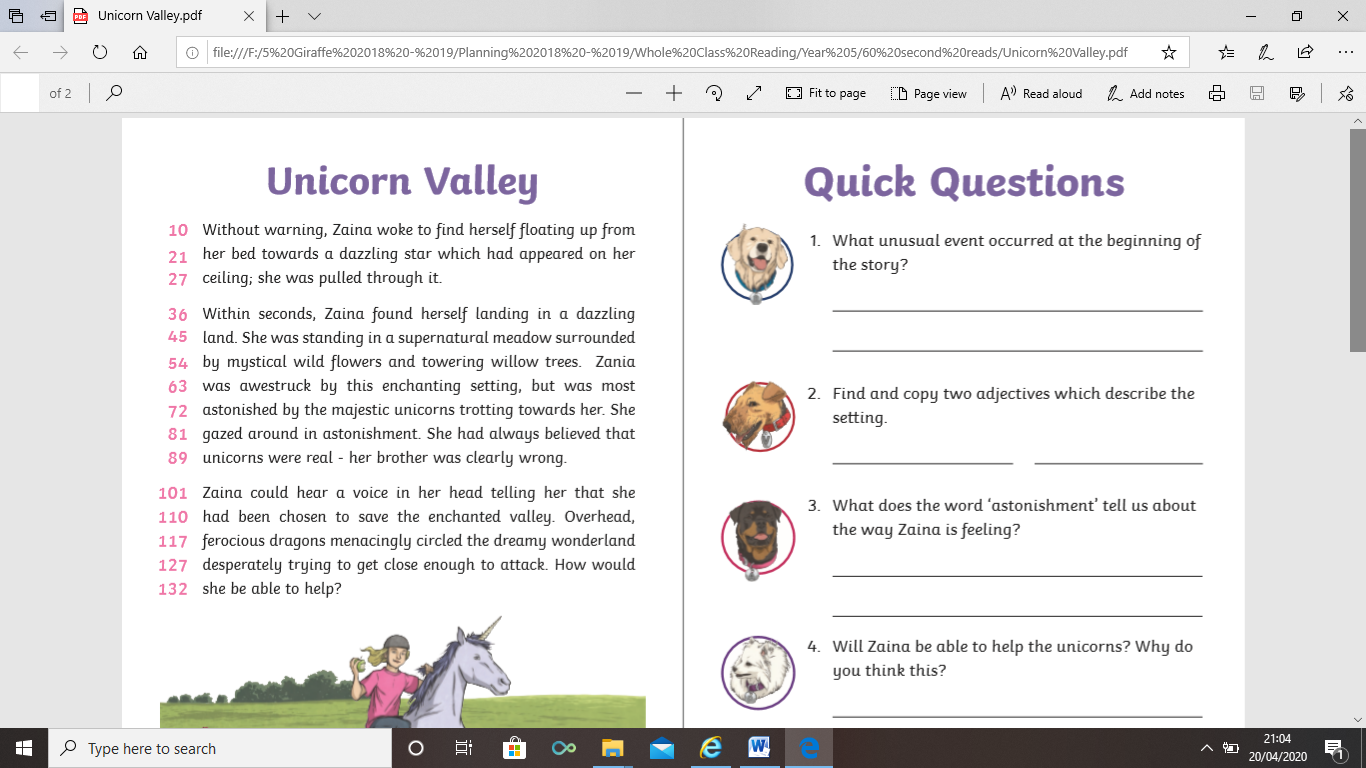 ReadTracePractisePractisePractisePractisequeuequeuerecogniserecogniserecommendrecommendrestaurantrestaurantrhymerhymeExample: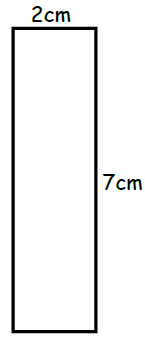  2 X 7 = 14cm2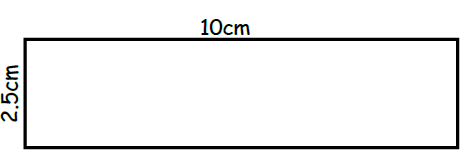 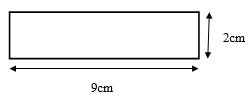 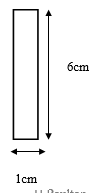 Example
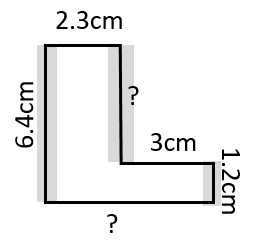 2.3 X 6.4 = 14.72cm23 X 1.2 = 3.6cm214.72 + 3.6 = 18.32cm2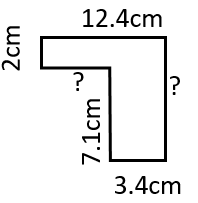 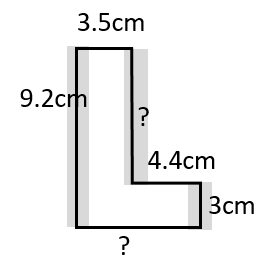 